Приложение 1к Положению о наградном листе «Благодарственное письмо» Министерства промышленности 
и торговли Донецкой Народной Республики  (пункт 3)Образец наградного листа «Благодарственное письмо»Министерства промышленности и торговлиДонецкой Народной Республики 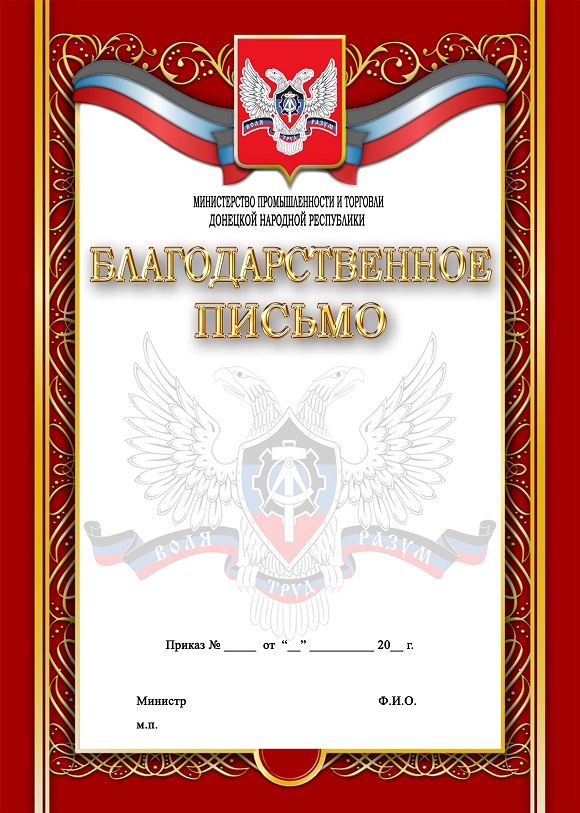 